平成31年3月3日（日曜日）・平成30年度第７回保全活動の報告をします。今年度最後の作業を行いました。来年度の６月に収穫ができるようジャガイモを植え付けました。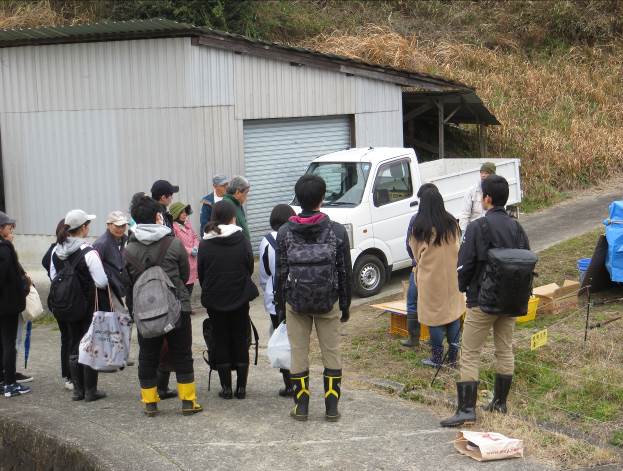 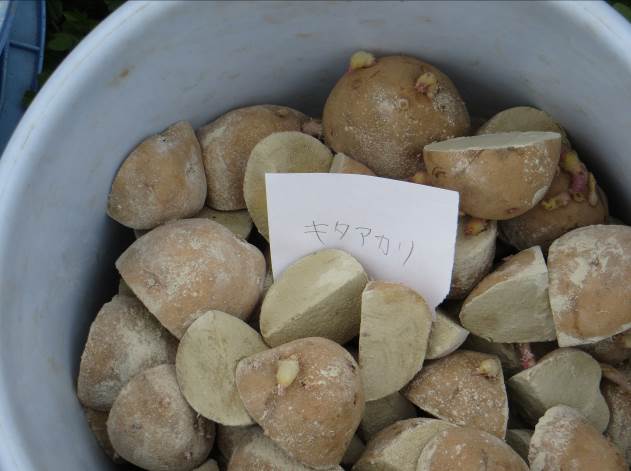 本日の活動の説明です。種芋のキタアカリです。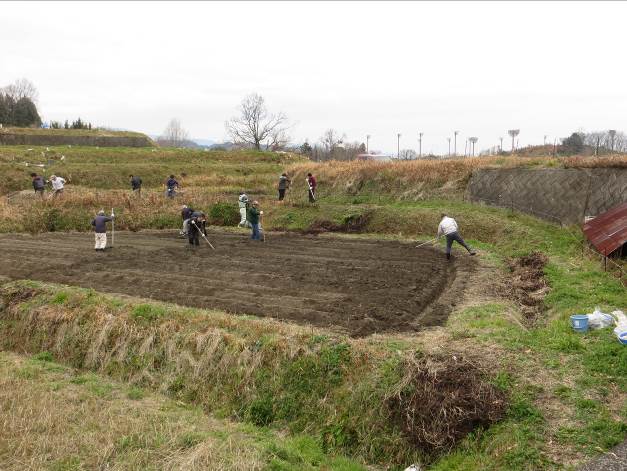 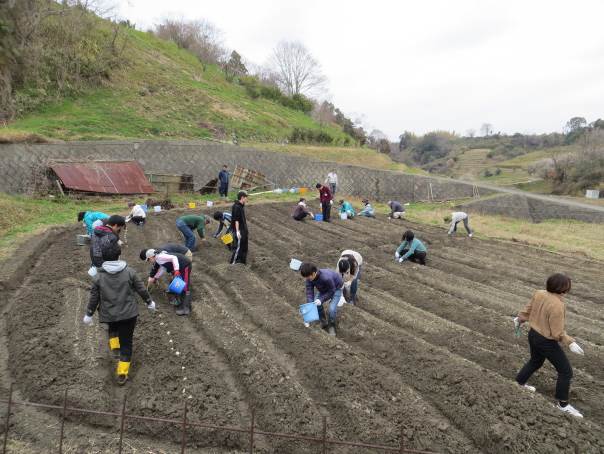 ジャガイモを植え付ける前に土をほぐしました。ジャガイモを約３０ｃｍ間隔で切り口を下にして植えていきます。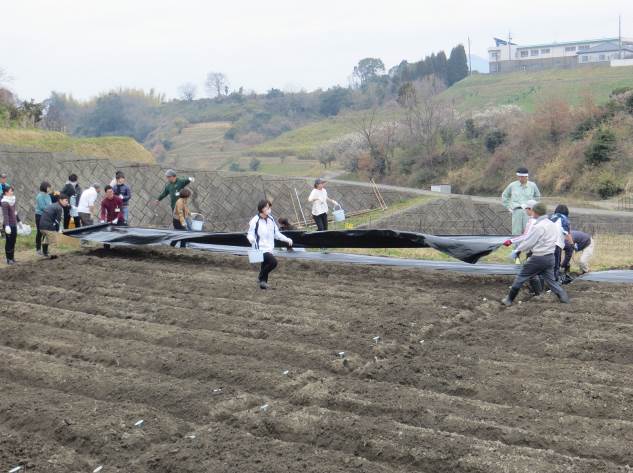 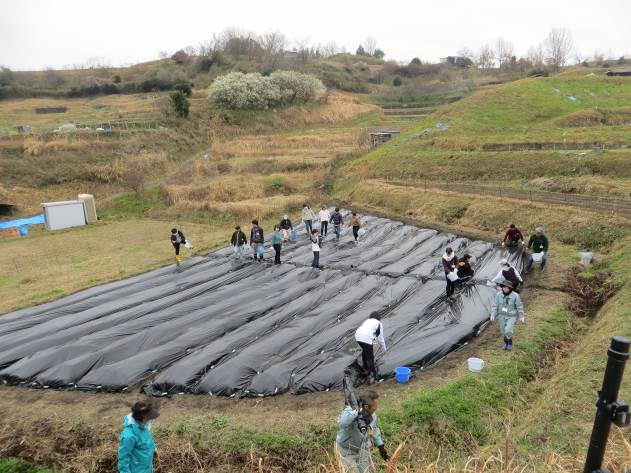 次に防草シートを張ります。作業完了しました。大きなジャガイモに育つといいですね。